SOLICITAÇÃO DE MATRÍCULA COMO ALUNO EM REGIME ESPECIALPROGRAMA DE PÓS-GRADUAÇÃO EM AGRONOMIA – 2024/2Para preenchimento do requerente - obrigatórioEu, (nome completo) com a graduação concluída na (__________nome da IES) ____________________________________________, e-mail _____________________, telefone: (  )  __________________, domiciliado (a) na rua_________________________ bairro_____________, nº____________, complemento___________, cidade___________________, cep______________ e nº de matrícula _____(no caso de aluno ou egresso da UPF)____________, solicito a minha matrícula na(s) disciplina(s) do Programa de Pós-Graduação em ________(nome do programa)____, na condição de aluno em regime especial, relacionada(s) abaixo. Estou ciente que: a) tendo efetivado a matrícula, não será aceita a exclusão de qualquer disciplina, após 25% da carga horária ministrada; b) não sendo egresso da UPF, apresentar cópias dos seguintes documentos: diploma de graduação devidamente registrado (frente e verso), RG, CPF e Certidão de Nascimento e/ou Casamento; c) os horários de aulas eventualmente poderão ser alterados, conforme necessidade de afastamento do professor; d) a Divisão de Pós-Graduação, Setor stricto sensu, efetivará a matrícula sem a necessidade do requerente ir presencialmente até a UPF, após entrará em contato pelo e-mail informado neste formulário, confirmando a efetivação da matrícula e enviando o comprovante de matrícula e os quatros boletos para pagamento da(s) disciplina(s).e) é obrigatório o preenchimento das informações solicitadas neste formulário  Passo Fundo, ______ de ________________ de 20__. 
                        Assinatura do requerente________________________________________________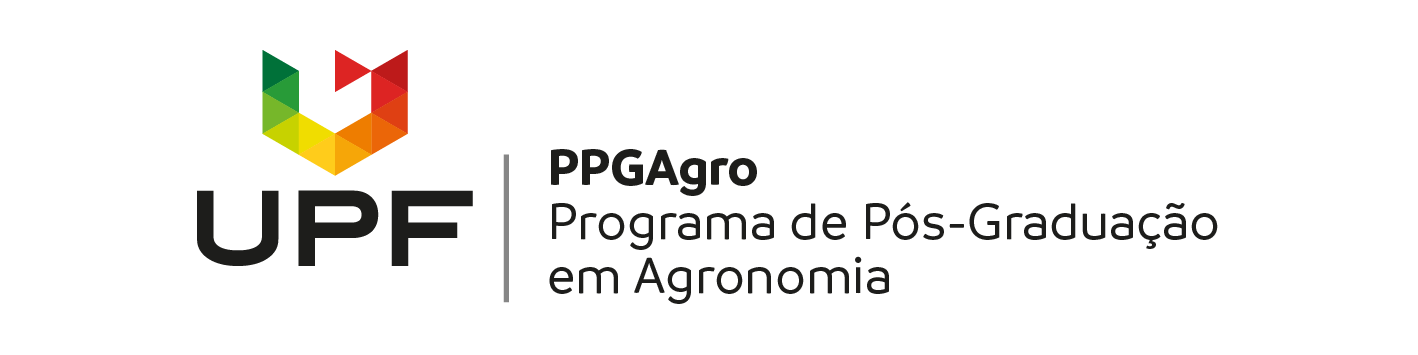 DISCIPLINAS OFERECIDAS NO PROGRAMA DE PÓS GRADUAÇÃO DE CIÊNCIA E TECNOLOGIA DE ALIMENTOSSeleção (marque “x” na opção desejada)Banca Nome da DisciplinaCréditos Data início do período LetivoProfessor257405PAG1 - AGROBIODIVERSIDADE E BIOINSUMOS0205/08CLAUDIA PETRY e JOSÉ LUIS TREVIZAN CHIOMENTO257404PAG6 - COMUNICAÇÃO DA CIÊNCIA0205/08LUCIANE M COLLA257409PAG32 - MANEJO E CONSERVAÇÃO DA ÁGUA E DO SOLO0205/08JEFERSON STEFANELLO PICCIN257406PAG36 - MELHORAMENTO VEGETAL0205/08FRANCISCO WILSON REICHERT JUNIOR257407PAG38 - MICROBIOLOGIA AGRÍCOLA0205/08LUCIANE M COLLA257408PAG41 - PRAGAS DE PLANTAS CULTIVADAS0205/08CRISLAINE SARTORI SUZANA MILAN257411PAG43 - QUÍMICA E FERTILIDADE DO SOLO0205/08EDSON CAMPANHOLA BORTOLUZZI257412PAG45 - SEMINÁRIOS II0205/08CLAUDIA PETRY  257410PAG46 - SISTEMAS DE PRODUÇÃO EM HORTICULTURA0205/08JOSÉ LUIZ CHIOMENTO  257413PAG48 - TÓPICOS ESPECIAIS II0205/08RAFAEL RIEDER